ΕΝΩΣΗ ΛΕΙΤΟΥΡΓΩΝ ΜΕΣΗΣ ΕΚΠΑΙΔΕΥΣΗΣ                                                Άμφισσα    30-05-2023(Ε.Λ.Μ.Ε.) Ν. ΦΩΚΙΔΑΣ  Λεωφόρος Σαλώνων 48 		                                                           Aρ.Π  :18γ33 100   ΆμφισσαΤΗΛ. - ΦΑΞ : 2265 0 29679                                                   elmefokidas18@gmail.com                                                                    Σχετικά με τις αντιδράσεις που προκλήθηκαν από την προβολή της ταινίας   «Αγόρια στο ντους» σε σχολείο της Αττικής       Το Δ.Σ. της ΕΛΜΕ Φωκίδας, σχετικά με το ζήτημα των αντιδράσεων λόγω της προβολής της ταινίας  «Αγόρια στο ντους» σε δημοτικό σχολείο της Αττικής, δηλώνει ότι:      Καταγγέλλουμε την απαράδεκτη και ανυπόστατη τη στοχοποίηση της συναδέλφου που αποφάσισε να προβάλει τη συγκεκριμένη ταινία, όπως και τις αήθεις επιθέσεις στον διευθυντή του σχολείου από δημοσιεύματα της 25ης Μάη. Η συνάδελφος επιτέλεσε το παιδαγωγικό της έργο και ο διευθυντής του σχολείου απάντησε όπου χρειάστηκε τηρώντας το υπηρεσιακό πρωτόκολλο.     Εκφράζουμε  την συμπαράσταση και αλληλεγγύη μας στη συνάδελφο απέναντι στις απειλές, στις διώξεις, στον σκοταδισμό, την ομοφοβία και την αναπαραγωγή στερεοτύπων. Είμαστε αταλάντευτα και μαχητικά στο πλευρό κάθε αγωνιζόμενης/ου εκπαιδευτικού που απέναντι στα στερεότυπα και τις προκαταλήψεις ορθώνει το παιδαγωγικό του\της ανάστημα.  Η προάσπιση της παιδαγωγικής ελευθερίας, η προστασία του επαγγελματικού κι επιστημονικού μας ρόλου απέναντι στα στερεότυπα και τις προκαταλήψεις είναι κομβικό ζήτημα.      Υπενθυμίζουμε ότι η πλατφόρμα streaming ταινιών για τα σχολεία Cinedu σχεδιάστηκε από το Ελληνικό Κέντρο Κινηματογράφου και συγχρηματοδοτήθηκε από την Ελλάδα και την Ευρωπαϊκή Ένωση (Ευρωπαϊκό Κοινωνικό Ταμείο- ΕΚΤ) μέσω του Επιχειρησιακού Προγράμματος «Ανάπτυξη Ανθρώπινου Δυναμικού, Εκπαίδευση και Διά Βίου Μάθηση». Εταίρος του έργου είναι και το ΥΠΑΙΘ. Ο καταμερισμός των ταινιών σε κατηγορίες, δεν έγινε με κριτήριο την καταλληλότητά τους ανά ηλικία αλλά τη συνάφειά τους με τα αναλυτικά προγράμματα κάθε βαθμίδας. Η είσοδος στην πλατφόρμα γίνεται με κωδικό που λαμβάνει το σχολείο αφού στείλει σχετικό αίτημα μέσω της ηλεκτρονικής διεύθυνσης του σχολείου.     Καταδικάζουμε το κυνήγι μαγισσών που έχει εξαπολυθεί από μερίδα των ΜΜΕ που συνηθίζουν να επιδίδονται σε πρακτικές ανθρωποφαγίας και στοχοποίησης εργαζόμενων ή και ολόκληρων κλάδων.  Η τοξικότητα και ο κιτρινισμός μερίδας των ΜΜΕ βλάπτει σοβαρά την ομαλή λειτουργία των σχολείων μας και δυσχεραίνουν το έργο των εκπαιδευτικών!     Καλούμε το Υπουργείο Παιδείας να πάρει ξεκάθαρη θέση, να πάψει να καλλιεργεί κλίμα κοινωνικού αυτοματισμού, να σταματήσει να αφήνει τους εκπαιδευτικούς έρμαια στις πλέον εξωφρενικές επιθέσεις και να μην ασκήσει διώξεις σε βάρος συναδέλφων. Ας μην ξεχνάμε, ότι είναι το ίδιο Υπουργείο που μας καλεί να οργανώσουμε στα εργαστήρια δεξιοτήτων μαθήματα σεξουαλικής διαπαιδαγώγησης από την Γ΄ Δημοτικού ακόμη. Αν ορισμένοι κύκλοι επιθυμούν την επιστροφή στον σκοταδισμό και την εποχή της παραπληροφόρησης των παιδιών γύρω από τόσο ευαίσθητα ζητήματα, οι εκπαιδευτικοί, από τη θέση των λειτουργών που έχουμε χρέος να φωτίσουμε τη νέα γενιά, υπερασπιζόμαστε το δημόσιο δωρεάν σχολείο της ολόπλευρης γνώσης και της δημοκρατίας.     Καλούμε το Δ.Σ. της ΔΟΕ και της ΟΛΜΕ να εκφράσουν τη συμπαράστασή τους στη συνάδελφο εκπαιδευτικό και στον διευθυντή του σχολείου και να παρέχουν κάθε δυνατή νομική ή άλλη κάλυψη.Απαιτούμε να σταματήσει τώρα η ΕΔΕ.Κανένας μόνος – καμία μόνη απέναντι στα φαινόμενα κοινωνικού αυτοματισμού.Όχι στη στοχοποίηση των εκπαιδευτικών και του έργου τους. Υπερασπιζόμαστε την παιδαγωγική ελευθερία.Η Πρόεδρος                      			             Ο  Γ. Γραμματέας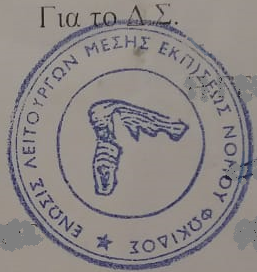 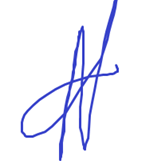 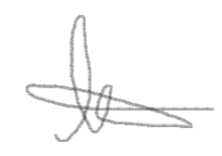                             ΠΟΛΥΖΩΗ ΝΙΚΗ	          			                     ΖΩΓΡΑΦΟΣ ΓΕΩΡΓΙΟΣ